П О С Т А Н О В Л Е Н И ЕПРАВИТЕЛЬСТВА  КАМЧАТСКОГО КРАЯ             г. Петропавловск-КамчатскийПРАВИТЕЛЬСТВО ПОСТАНОВЛЯЕТ:	1. Внести в постановление Правительства Камчатского края от 25.06.2014 № 265-П «Об установлении расходных обязательств Камчатского края по предоставлению предприятиям водного транспорта субсидий в целях возмещения недополученных доходов, возникающих в связи с перевозкой пассажиров и багажа водным транспортом в межмуниципальном сообщении на территории Камчатского края» следующие изменения:1) в преамбуле дополнить словами «, постановлением Правительства Российской Федерации от 06.09.2016 № 887 «Об общих требованиях к нормативным правовым актам, муниципальным правовым актам, регулирующим предоставление субсидий юридическим лицам (за исключением субсидий государственным (муниципальным) учреждениям), индивидуальным предпринимателям, а также физическим лицам – производителям товаров, работ, услуг»;2) в приложении:а) в части 1 слова «разработан в соответствии со статьей 78 Бюджетного кодекса Российской Федерации и» исключить; б) часть 2 изложить в следующей редакции:«2. К категории предприятий водного транспорта, имеющих право на получение субсидий, относятся предприятия водного транспорта, осуществляющие перевозку пассажиров и багажа водным транспортом в межмуниципальном сообщении на территории Камчатского края по сниженным тарифам (далее – перевозки пассажиров и багажа водным транспортом).»;в) части 4-5 изложить в следующей редакции:«4. Условиями предоставления субсидий являются:1) установление Правительством Камчатского края сниженных тарифов на перевозку пассажиров водным транспортом в межмуниципальном сообщении на территории Камчатского края;2) соответствие предприятия водного транспорта на первое число месяца, предшествующего месяцу, в котором планируется заключение соглашения о предоставлении субсидий, следующим требованиям:а) предприятие водного транспорта не находится в процессе реорганизации, ликвидации, банкротства и не имеет ограничений на осуществление хозяйственной деятельности;б) предприятие водного транспорта не должно является иностранным юридическим лицом, а также российским юридическим лицом, в уставном (складочном) капитале которого доля участия иностранного юридического лица, местом регистрации которого является государство или территория, включенная в утверждаемый Министерством финансов Российской Федерации перечень государств и территорий, предоставляющих льготный налоговый режим налогообложения и (или) не предусматривающих раскрытия и предоставления информации при проведении финансовых операций (офшорные зоны) в отношении такого юридического лица, в совокупности превышает 50 %;в) предприятие водного транспорта не получает средства из краевого бюджета в соответствии с иными нормативными правовыми актами Камчатского края на цели, указанные в части 1 настоящего Порядка;г) у предприятия водного транспорта отсутствует просроченная задолженность перед краевым бюджетом по уплате части прибыли, остающейся после уплаты налогов и иных обязательных платежей, - для предприятия водного транспорта, являющегося государственным унитарным предприятием Камчатского края;3) заключение соглашения о предоставлении субсидий предприятием водного транспорта с Министерством.Соглашение о предоставлении субсидий заключается на текущий год в соответствии с типовой формой, установленной Министерством финансов Камчатского края.4) использование предприятием водного транспорта предоставленных субсидий по целевому назначению.5. Для получения субсидий предприятие водного транспорта представляет в Министерство следующие документы:1) заявку (в произвольной форме) на предоставление субсидий (далее - заявка); 2) отчет о количестве выполненных рейсов, численности перевезенных пассажиров водным транспортом в межмуниципальном сообщении на территории Камчатского края по форме, установленной Министерством.Документы подаются предприятием водного транспорта ежемесячно (далее - отчетный период) не позднее 15 календарных дней, следующих за отчетным периодом.»;в) части 53-6 изложить в следующей редакции:«53. Основаниями для отказа в предоставлении субсидии предприятию водного транспорта являются:1) несоответствие предприятия водного транспорта категории предприятий водного транспорта, имеющих право на получение субсидий, и условиям предоставления субсидий, установленным частями 2 и 3 настоящего Порядка; 2) несоответствие представленных предприятием водного транспорта требованиям, определенным частью 4 настоящего Порядка или представление не в полном объеме предприятием водного транспорта документов, указанных в части 4 настоящего Порядка;3) наличие в представленных предприятием водного транспорта документах недостоверных и (или) неполных сведений;4) несоответствие целям и условиям предоставления субсидий, установленным частями 1 и 4 настоящего Порядка.54. В случае принятия решения об отказе в предоставлении субсидий Министерство в течение 5 рабочих дней со дня принятия такого решения направляет предприятию водного транспорта уведомление о принятом решении с обоснованием причин отказа.6. Перечисление субсидий производится с лицевого счета Министерства на расчетный счет предприятия водного транспорта, в течение 10 рабочих дней со дня издания приказа о предоставлении субсидий.»;г) в части 61 слова «договором (соглашением)» заменить словом «соглашением»;д) часть 8 изложить в следующей редакции:«8. Субсидии предоставляются Министерством транспорта и дорожного строительства Камчатского края (далее – Министерство) в соответствии со сводной бюджетной росписью краевого бюджета в пределах лимитов бюджетных обязательств, доведенных Министерству в рамках подпрограммы 3 «Развитие водного транспорта» государственной программы Камчатского края «Развитие транспортной системы в Камчатском крае», утвержденной постановлением Правительства Камчатского края от 29.11.2013 № 551-П.»;д) абзац первый части 9 изложить в следующей редакции: «9. Предприятие водного транспорта, получившее субсидию, ежегодно, не позднее 45 календарных дней, следующих за отчетным периодом, представляет в Министерство отчет об использовании субсидии по форме, установленной Министерством.»;е) в абзаце втором части 10 слова «договор (соглашение)» заменить словом «соглашение»;ж) в части 11 слова «либо использования субсидии не по целевому назначению» исключить;з) в абзаце первом части 12 слова «договором (соглашением)» заменить словом «соглашением».2. Настоящее постановление вступает в силу через 10 дней после дня его официального опубликования.Губернатор Камчатского края				                       В.И. Илюхин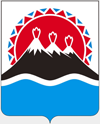 №О внесении изменений в постановление Правительства Камчатского края от 25.06.2014 № 265-П «Об установлении расходных обязательств Камчатского края по предоставлению предприятиям водного транспорта субсидий в целях возмещения недополученных доходов, возникающих в связи с перевозкой пассажиров и багажа водным транспортом в межмуниципальном сообщении на территории Камчатского края»